ШИИТПИРРЕШЕНИЕс. Тээли 		                                        № ___               «    »                   2021 г.О бюджете муниципального района «Бай-Тайгинский кожуун Республики Тыва» на 2022 год и плановый период 2023-2024 годовСтатья 11. Утвердить основные характеристики бюджета муниципального района «Бай-Тайгинский кожуун Республики Тыва» (далее - бюджет) на 2022 год и плановый период 2023-2024 годы:1) общий объем доходов бюджета на 2021 год в сумме 883 513,9 тыс. рублей, из них налоговые и неналоговые доходы кожуунного бюджета 51 130 тыс. рублей, 2023 году в сумме 870 419,7 тыс. рублей, из них налоговые и неналоговые доходы кожуунного бюджета 54 654  тыс. рублей,  2024 году в сумме 901 260,8 тыс. рублей, из них налоговые и неналоговые доходы  кожуунного бюджета 58 944 тыс. рублей;2) общий объем расходов бюджета на 2022 год в сумме 883 513,9 тыс. рублей, 2023 году в сумме 870 419,7  тыс. рублей, 2024 году в сумме 901 260,8 тыс. рублей;3) дефицит бюджета на 2022 год в сумме 0 рублей, 2023 году 0 рублей, 2024 году 0 рублей.2. Утвердить верхний предел муниципального внутреннего долга на 1 января 2022 года в сумме до 0 рублей, в том числе верхний предел долга по муниципальным гарантиям в сумме до 0 рублей, на 1 января 2023 года в сумме до 0 рублей, в том числе верхний предел долга по муниципальным гарантиям в сумме до 0 рублей, на 1 января 2024 года в сумме 0 рублей, в том числе верхний предел долга по муниципальным гарантиям в сумме до 0 рублей.Статья 21. Утвердить нормативы распределения доходов между бюджетом и бюджетами муниципальных образований муниципального района на 2022 год и плановый период 2023-2024 годов согласно приложению 1 к настоящему Решению.2. Установить, что в составе бюджета учитываются поступления доходов, в том числе безвозмездные поступления, получаемые из республиканского бюджета на 2022 год и плановый период 2023-2024 годов согласно приложению 2, 3 к настоящему Решению.Статья 31. Утвердить перечень главных администраторов доходов бюджета - органов местного самоуправления муниципального района согласно приложению 4 к настоящему Решению.2. Утвердить перечень главных администраторов источников внутреннего финансирования дефицита бюджета согласно приложению 4,1 к настоящему Решению.3. В случае изменения в 2022 году состава и (или) функций главных администраторов доходов бюджета или главных администраторов источников финансирования дефицита бюджета, а также изменения принципов назначения и присвоения структуры кодов классификации доходов бюджетов и классификации источников финансирования дефицита бюджетов изменения в перечень главных администраторов доходов бюджета и перечень главных администраторов источников финансирования дефицита бюджета, а также состав закрепленных за ними кодов классификации доходов бюджетов или классификации источников финансирования дефицитов бюджетов вносятся на основании нормативного правового акта Финансового управления администрации муниципального района без внесения изменений в настоящее Решение.Статья 4 1. Остатки средств на счетах территориального органа Федерального казначейства, на которых отражаются операции со средствами, полученными муниципальными казенными учреждениями, а также муниципальными бюджетными учреждениями, в отношении которых в 2021 году не было принято решение о предоставлении им субсидии из бюджета в соответствии со статьей 781 Бюджетного кодекса Российской Федерации, от приносящей доход деятельности, перечисляются с учетом следующих особенностей:1) остатки средств, полученных муниципальными казенными учреждениями от приносящей доход деятельности, подлежат перечислению в доход бюджета;2) остатки средств, полученных муниципальными бюджетными учреждениями, в отношении которых в 2021 году не было принято решение о предоставлении им субсидии из бюджета в соответствии со статьей 781 Бюджетного кодекса Российской Федерации, от приносящей доход деятельности, подлежат перечислению указанным бюджетным учреждениям или в случае изменения их типа на автономные - соответствующим автономным учреждениям на счета, на которых в соответствии с законодательством Российской Федерации отражаются операции со средствами муниципальных бюджетных и автономных учреждений. 2. После осуществления операции, указанной в части 1 настоящей статьи, счета, на которых отражались операции со средствами, полученными муниципальными казенными учреждениями, а также муниципальными бюджетными учреждениями, в отношении которых в 2021 году не было принято решение о предоставлении им субсидии из бюджета в соответствии со статьей 781 Бюджетного кодекса Российской Федерации, от приносящей доход деятельности закрываются.3. Остатки средств бюджетных учреждений на счетах территориального органа Федерального казначейства, на которых отражаются операции со средствами бюджетных учреждений, могут перечисляться с указанных счетов в соответствующий бюджет с их возвратом до 31 декабря текущего финансового года на счета, с которых они были ранее перечислены в порядке, установленном Финансовым управлением администрации муниципального района.4. Остатки средств, поступивших во временное распоряжение муниципального бюджетного учреждения, являющегося получателем бюджетных средств, учтенные на соответствующем лицевом счете, открытом в территориальном органе Федерального казначейства данному муниципальному бюджетному учреждению, подлежат перечислению в установленном порядке на счет, на котором в соответствии с законодательством Российской Федерации учитываются средства муниципальных бюджетных учреждений.Статья 51. Утвердить в пределах общего объема расходов бюджета, установленного статьей 1 настоящего Решения, распределение бюджетных ассигнований по разделам и подразделам, целевым статьям и видам расходов классификации расходов бюджета:1) на 2022 год и плановый период 2023-2024 годы согласно приложению 5, 6 к настоящему Решению;2. Утвердить общий объем бюджетных ассигнований на исполнение публичных нормативных обязательств на 2022 год в сумме 252 678,4 тыс. рублей, плановый период 2023 год в сумме 266 965,3 тыс. рублей, 2024 год в сумме 285 534,9 тыс. рублей согласно приложению 22 к настоящему Решению.3. Утвердить распределение бюджетных ассигнований на реализацию муниципальных программ и подпрограмм:1) на 2022 год и плановый период 2023-2024 годы согласно приложению 9, 10 к настоящему Решению.4. Утвердить ведомственную структуру расходов бюджета:1) на 2022 год и плановый период 2023-2024 годы согласно приложению 7, 8 к настоящему Решению.Статья 61. Администрация муниципального района «Бай-Тайгинский кожуун  Республики Тыва» не вправе принимать решения, приводящие к увеличению численности муниципальных служащих района и работников муниципальных казенных и бюджетных учреждений, являющихся получателями бюджетных средств.2. Рекомендовать органам местного самоуправления муниципального района не принимать решения, приводящие к увеличению численности муниципальных служащих и работников муниципальных казенных учреждений и муниципальных бюджетных учреждений.Статья 71. Утвердить в составе расходов бюджета распределение межбюджетных трансфертов бюджетам сельских поселений в виде: а) дотаций на выравнивание бюджетной обеспеченности на 2022 год и плановый период 2023-2024 годы согласно приложению 11, 12 к настоящему Решению. 2. Утвердить в составе расходов бюджета распределение межбюджетных трансфертов бюджетам сельских поселений в виде: а) дотации бюджетам муниципальных образований на поддержку мер по обеспечению сбалансированности бюджетов на 2022 год и плановый период 2023-2024 годы согласно приложению 13, 14 к настоящему Решению.3. Утвердить в составе расходов бюджета распределение межбюджетных трансфертов бюджетам сельских поселений в виде:а) Субвенции на осуществление государственных полномочий по установлению запрета на розничную продажу алкогольной продукции в РТ на 2022 год и плановый период 2023-2024 годы согласно приложения 15, 16 к настоящему Решению.4. Утвердить в составе расходов бюджета распределение межбюджетных трансфертов бюджетам сельских поселений в виде:а) субвенций на осуществление полномочий по первичному воинскому учету на территориях, где отсутствуют военные комиссариаты на 2022 год и плановый период 2023-2024 годы согласно приложения 17, 18 к настоящему Решению.         5. Утвердить в составе расходов бюджета распределение межбюджетных трансфертов бюджетам сельских поселений в виде:а) субсидии на закупку и доставку угля бюджетным учреждениям, расположенным в труднодоступных местах с ограниченными сроками завоза грузов на 2022 год и плановый период 2023-2024 годы согласно приложения 19, 20 к настоящему Решению.Статья 81. Установить, что бюджетные кредиты бюджетам муниципальных образований предоставляются из бюджета в пределах общего объема бюджетных ассигнований, предусмотренных по источникам финансирования дефицита бюджета на эти цели, в сумме до 500 тыс. рублей для покрытия временных кассовых разрывов, возникающих при исполнении местных бюджетов, и покрытия дефицитов местных бюджетов.2. Установить плату за пользование бюджетным кредитом на покрытие временных кассовых разрывов, возникающих при исполнении бюджетов муниципальных образований, а также покрытие дефицитов местных бюджетов в размере одной четвертой ставки рефинансирования Центрального банка Российской Федерации, действующей на день заключения соглашения о предоставлении бюджетного кредита.3. Предоставление, использование и возврат муниципальными образованиями бюджетных кредитов, полученных из бюджета, осуществляются в соответствии с Решением Хурала представителей муниципального района «Бай-Тайгинский кожуун Республики Тыва» от 20 ноября . № 65.4. При нарушении сроков возврата бюджетных кредитов и процентов по ним возникшая задолженность взыскивается в порядке, установленном статьей 11 настоящего Решения.Статья 9Финансовому управлению муниципального района «Бай-Тайгинский кожуун Республики Тыва» предоставляется право требования от имени муниципального района возврата задолженности юридических лиц, физических лиц и муниципальных образований района по денежным обязательствам перед муниципальным районом.Статья 101. Установить, что при нарушении сроков возврата и (или) использовании не по целевому назначению средств бюджета, предоставленных на возвратной основе местным бюджетам, суммы средств, подлежащие перечислению в бюджет, взыскиваются путем обращения взыскания за счет дотаций местному бюджету из бюджета муниципального района, а также за счет отчислений от федеральных и региональных налогов и сборов, налогов, предусмотренных специальными налоговыми режимами, подлежащих зачислению в местный бюджет.2. Установить, что при использовании не по целевому назначению средств бюджета, предоставленных на безвозвратной основе местным бюджетам, суммы средств, использованные не по целевому назначению, взыскиваются в соответствии с бюджетным законодательством Российской Федерации, нормативными правовыми актами Республики Тыва и муниципального района.Статья 11Администрация муниципального района «Бай-Тайгинский кожуун Республики Тыва» вправе в случае отклонения поступлений совокупных доходов в бюджет против сумм, установленных статьями 1 и 2 настоящего Решения, привлекать кредиты кредитных организаций и бюджетные кредиты для покрытия временных кассовых разрывов, на частичное покрытие дефицита бюджета, возникающих при исполнении бюджета, в порядке, предусмотренном бюджетным законодательством Российской Федерации.Статья 12Предоставить в 2022 год и плановый период 2023-2024 годов муниципальному образованию "Бай-Тайгинский кожуун Республики Тыва" в целях исполнения бюджета муниципального образования право привлекать из федерального бюджета бюджетные кредиты на пополнение остатков средств на счетах местного бюджета в соответствии со статьей 93.6 Бюджетного кодекса Российской Федерации в порядке, предусмотренном бюджетным законодательством Российской Федерации.Право заключения договора о предоставлении бюджетного кредита на пополнение остатков средств на счетах муниципального образования от имени муниципального образования "Бай-Тайгинский кожуун Республики Тыва" предоставить Администрации муниципального района «Бай-Тайгинский кожуун Республики Тыва». Администрация муниципального района «Бай-Тайгинский кожуун Республики Тыва» вправе от имени муниципального образования «Бай-Тайгинский кожуун Республики Тыва» осуществлять муниципальные внутренние заимствования в объеме, установленном программой муниципальных внутренних заимствований муниципального района «Бай-Тайгинский кожуун Республики Тыва», если иное не предусмотрено законодательством Российской Федерации и Республики Тыва.Статья 131. Межбюджетные трансферты, полученные местными бюджетами из республиканского бюджета в форме субвенций и иных межбюджетных трансфертов, имеющие целевое назначение, не использованные в текущем финансовом году, могут использоваться в очередном финансовом году на те же цели при наличии потребности в указанных трансфертах в соответствии с решением главного администратора бюджетных средств.2. В случае, если неиспользованный остаток межбюджетных трансфертов, полученных в форме субвенций и иных межбюджетных трансфертов, имеющих целевое назначение, не перечислен в доход республиканского бюджета, указанные средства подлежат взысканию в доход республиканского бюджета в порядке, определяемом Министерством финансов Республики Тыва с соблюдением общих требований, установленных Министерством финансов Российской Федерации.Статья 141. При дополнительном увеличении размеров оплаты труда работникам органов государственной власти Республики Тыва и организаций, финансируемых из республиканского бюджета, разрешить Администрации муниципального района принимать соответствующие решения в отношении работников органов местного самоуправления муниципального района и организаций, финансируемых из бюджета, в случае изыскания источников финансирования указанных расходов.2. Рекомендовать органам местного самоуправления района принять аналогичные решения в отношении работников органов местного самоуправления и организаций, финансируемых из бюджетов муниципальных образований района, при изыскании источников финансирования указанных расходов.Глава муниципального района – Председатель Хурала представителей муниципального района «Бай-Тайгинский кожуун Республики Тыва»                             Э.М. Байс.                                                 «ТЫВА РЕСПУБЛИКАНЫНБАЙ-ТАЙГА КОЖУУНУ»МУНИЦИПАЛДЫГ РАЙОННУН ТОЛЭЭЛЕКЧИЛЕР ХУРАЛЫ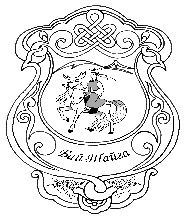 ХУРАЛ ПРЕДСТАВИТЕЛЕЙ МУНИЦИПАЛЬНОГО РАЙОНА «БАЙ-ТАЙГИНСКИЙ КОЖУУН РЕСПУБЛИКИ ТЫВА»